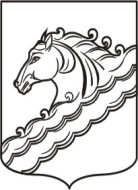 АДМИНИСТРАЦИЯ РЯЗАНСКОГО СЕЛЬСКОГО ПОСЕЛЕНИЯ БЕЛОРЕЧЕНСКОГО РАЙОНА ПОСТАНОВЛЕНИЕот 18.02.2019                                                                                                                           № 17станица РязанскаяО внесении изменений в постановление администрацииРязанского сельского поселения Белореченского районаот 01 апреля 2013 года № 82 «Об утвержденииПорядка организации рассмотрения письменных,устных обращений и приема граждан в администрации Рязанского сельского поселения Белореченского района»	В целях приведения нормативных правовых актов Рязанского сельского поселения Белореченского района  в соответствие с Федеральным законом от 27 декабря 2018 года № 528-ФЗ "О внесении изменений в отдельные законодательные акты Российской Федерации и признании утратившим силу пункта 2 части 2 статьи 22 Федерального закона "О территориях опережающего социально-экономического развития в Российской Федерации" в связи с реорганизацией государственного управления в сфере миграции и в сфере внутренних дел", руководствуясь статьей 32  Устава Рязанского сельского поселения Белореченского района  п о с т а н о в л я ю: 	1. Внести в приложение к постановлению администрации Рязанского сельского поселения Белореченского района  от 01 апреля 2013 года № 82 «Об утверждении Порядка организации рассмотрения письменных, устных обращений и приема граждан в администрации Рязанского сельского поселения Белореченского района» изменение, изложив подпункт 4.7.1 пункта 4.7  раздела 4 в следующей редакции:«4.7.1. Письменное обращение, содержащее информацию о фактах возможных нарушений законодательства Российской Федерации в сфере миграции, направляется в течение 5 дней со дня регистрации в  отдел МВД России по Белореченскому району, и главе администрации (губернатору) Краснодарского края  с уведомлением гражданина, направившего обращение, о переадресации его обращения, за исключением случая, указанного в пункте 4.17 настоящего Порядка».   	2. Общему отделу администрации Рязанского сельского поселения Белореченского района (Мосякина) обнародовать настоящее постановление в установленном порядке.	3. Контроль за выполнением настоящего постановления возложить на заместителя главы администрации Рязанского сельского поселения Белореченского района А.П.Бригидина. 	4. Постановление вступает в силу со дня его обнародования.  Глава Рязанского сельского поселенияБелореченского района                                                                      Н.В.Чернов